WIPO Services and Initiatives organized by the World Intellectual Property Organization (WIPO) in cooperation with the Swedish Patent and Registration Office (PRV)Stockholm, Sweden, March 12, 2014 Provisional program prepared by the Secretariat of WIPOWednesday, March 12, 20149 a.m. – 9.20 a.m.	Opening SessionWelcome addresses by: Mrs. Susanne Ås Sivborg, Director General, Swedish Patent and Registration Office (PRV), StockholmMr. Yo Takagi, Assistant Director General, Global Infrastructure Sector (GIS), World Intellectual Property Organization (WIPO) 9.20 a.m. – 9.50 a.m.	SESSION I 	Topic 1:	Introduction to WIPO 	Development of the International Legal Framework 	Major Intellectual Property Economic Studies 	Speaker:	Mr. Víctor Vázquez Lopez, Head, Section for Coordination of Developed Countries, Department for Transition and Developed Countries (TDC), WIPO9.50 a.m. – 10.20 a.m.	Topic 2:	Relations between the Swedish Patent Office (PRV) and the WIPO		Speaker:	Mrs. Susanne Ås Sivborg 10.20 a.m. – 10.35 a.m.	Coffee Break 10.35 a.m. – 11.15 a.m.	Topic 3:	The Patent Cooperation Treaty (PCT) – 		Introduction and Future Developments 		Speaker:	Mr. Matthew Bryan, Director, PCT Legal Division, Innovation and Technology Sector (ITS), WIPO11.15 a.m. – 11.55 a.m.	Topic 4:	Global Intellectual Property Systems: The Madrid System for the International Registration of Marks The Hague System for the International Registration of Industrial Designs Speaker:	Mrs. Debbie Rønning, Director, Legal Division, Madrid Registry, WIPO Brands and Designs Sector (BDS), WIPO11.55 a.m. – 12.50 p.m.	Lunch Break12.50 p.m. – 1.30 p.m.	Topic 5:	Global Databases for Intellectual Property 	Platforms and Tools for the Connected Knowledge Economy Speaker:	Mr. Yoshiyuki Takagi1.30 p.m. – 2 p.m.	Topic 6:	WIPO Arbitration and Mediation:  Alternative Dispute Resolution Speaker:	Mr. Matthew Bryan2 p.m. – 2.30 p.m.	Questions and Answers 2.30 p.m. – 3.15 p.m.	One on One Sessions – Patents, Trademarks and Database 
(Coffee will be served) 3.15 p.m. – 4 p.m. 	SESSION IITopic 7:	(a)	Recent developments in WIPO Infrastructure (20 minutes) Speaker: 	Mr. Yoshiyuki Takagi(b)	Recent developments in the PCT System (15 minutes) Speaker:	Mr. Matthew BryanRecent developments in the Madrid System (15 minutes) Speaker:	Mrs. Debbie Rønning4 p.m. – 4.40 p.m.	Topic 8:	Relations between PRV and WIPO Speaker:	Mrs. Susanne Ås Sivborg4.40 p.m. – 4.45 p.m.	CLOSING SESSION[End of document]EE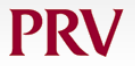 THE SWEDISH PATENT AND REGISTRATION OFFICE 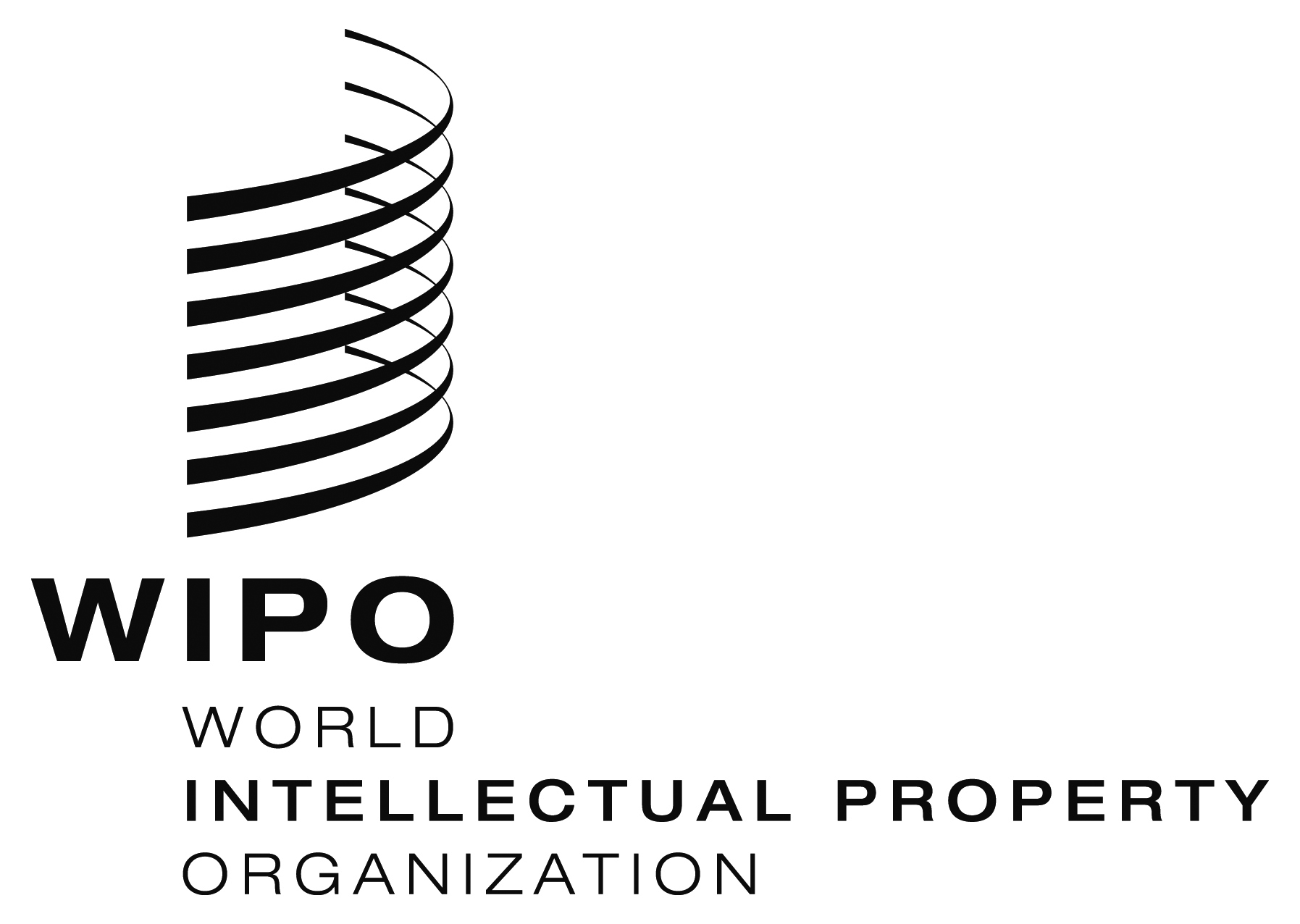 seminarseminar  WIPO/IP/SE/14/inf/1 prov.    WIPO/IP/SE/14/inf/1 prov.  ORIGINAL:  englishORIGINAL:  englishDATE:  FebrUAry 12, 2014DATE:  FebrUAry 12, 2014